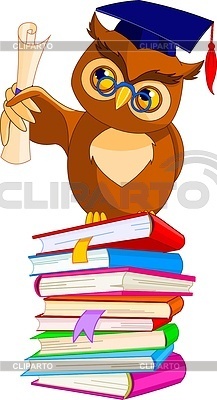 КлассРезультатПредметУчительКвасков Алексей7кпризёрГеографияКриулькина Н.Н.Квасков Алексей7кпризёрИсторияШурова Л.В.Квасков Алексей7кпризёрФизкультураСерёгин А.И.Рябий Родион7кпризёрИсторияШурова Л.В.Литвинов Никита7дпризёрБиологияИванова Е.В.Правдин Алексей8бпризёрГеографияКнязева Ю.В.Гулий Григорий8епризёрАнглийский языкЖелнина Ж.А.Синдеева Дарья9впризёрГеографияМинаева И.Б.Синдеева Дарья9впризёрЭкологияГончарова И.Б.Синдеева Дарья9впризёрБиологияГончарова И.Б.Кваскова Александра9епризёрРусский языкПершагина Т.Ю.Кваскова Александра9епризёрЛитератураПершагина Т.Ю.Мельникова Надежда9епризёрЛитератураПершагина Т.Ю.Мосейкин Антон9епризёрИсторияШурова Л.В.Фролова Валерия9епризёрОбществознаниеШурова Л.В.Фролова Валерия9епризёрПравоШурова Л.В.Герман Ирма10бпризёрОбществознаниеЛебедева М.В.Крыницкий Дмитрий10бпризёрИсторияЛукиенко Е.Н., Лебедева М.В.Старшова Мария11апризёрОбществознаниеПронина Н.В.Маклакова Анна11бпризёрРусский языкБокова Н.А.
Першагина Т.Ю.Акимова Анна11впризёрИсторияЛукиенко Е.Н.Перевозчиков Сергей11впризёрОбществознаниеЛукиенко Е.Н.Перевозчиков Сергей11впризёрГеографияКнязева Ю.В.Першагина Полина7кпобедительПравоШурова Л.В.Першагина Полина7кпобедительЛитератураПершагина Т.Ю.Вовченко Павел8бпобедительГеографияКнязева Ю.В.Фролова Валерия9епобедительИсторияШурова Л.В.